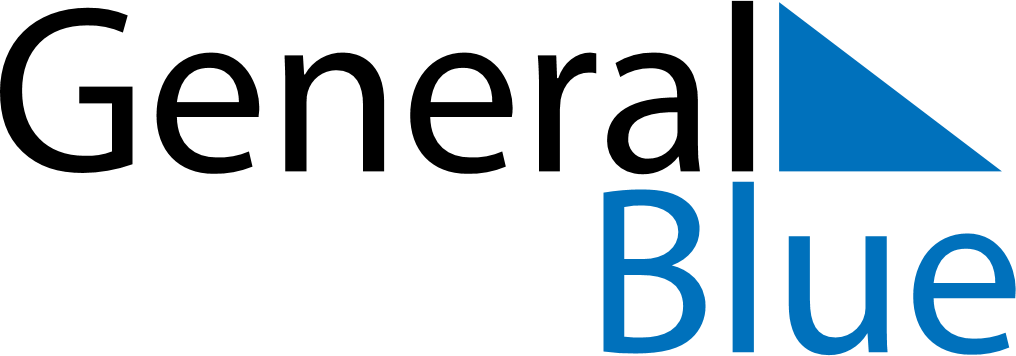 September 2030September 2030September 2030AndorraAndorraSUNMONTUEWEDTHUFRISAT1234567891011121314Our Lady of Meritxell15161718192021222324252627282930